Lancaster Seventh-Day Adventist ChurchA House of Prayer for All People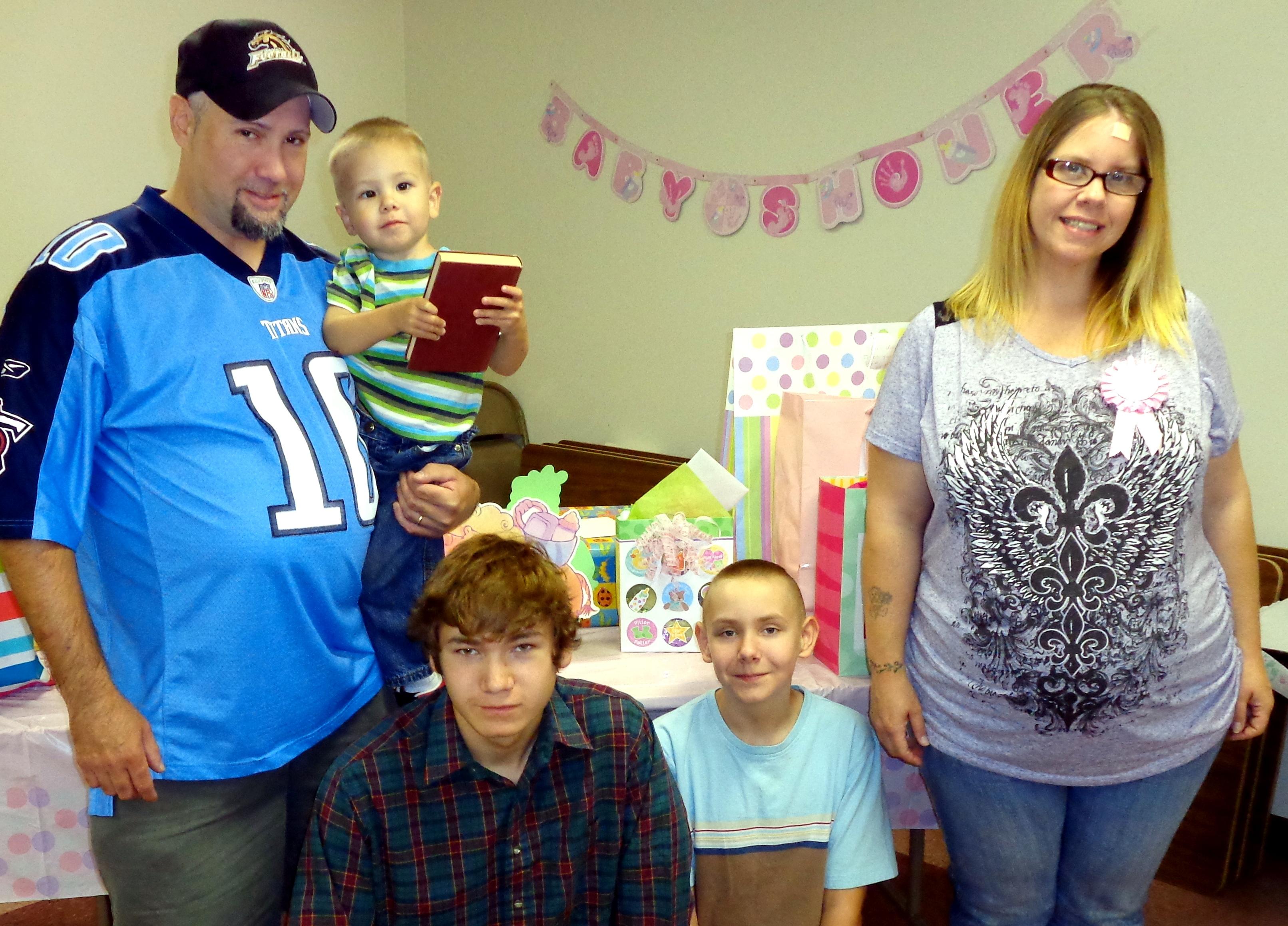 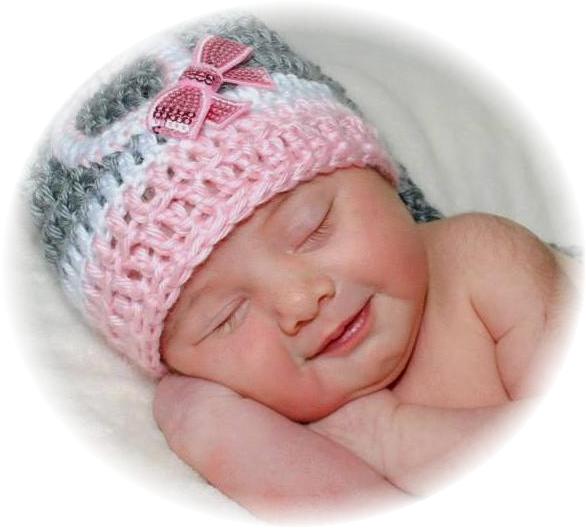 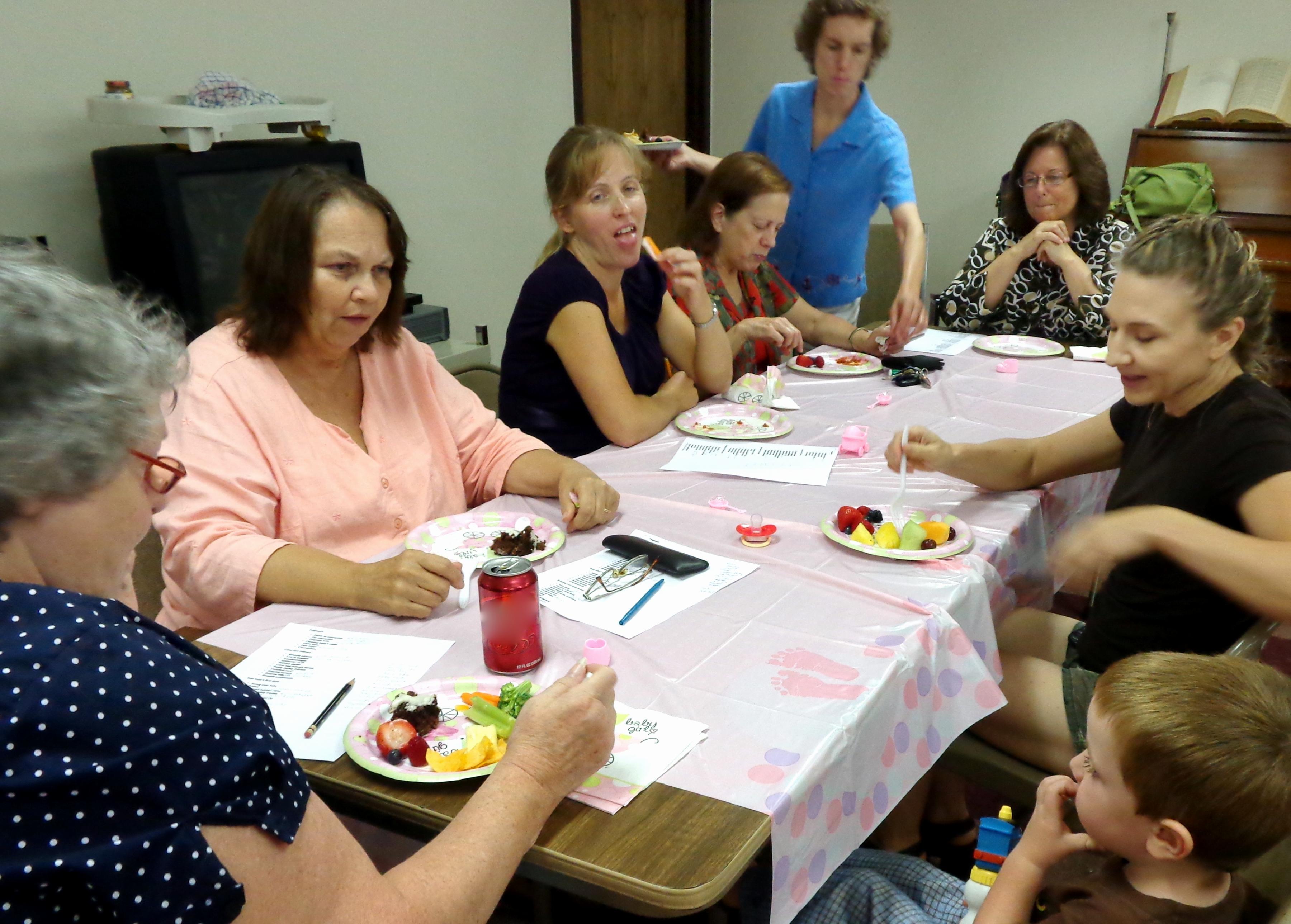 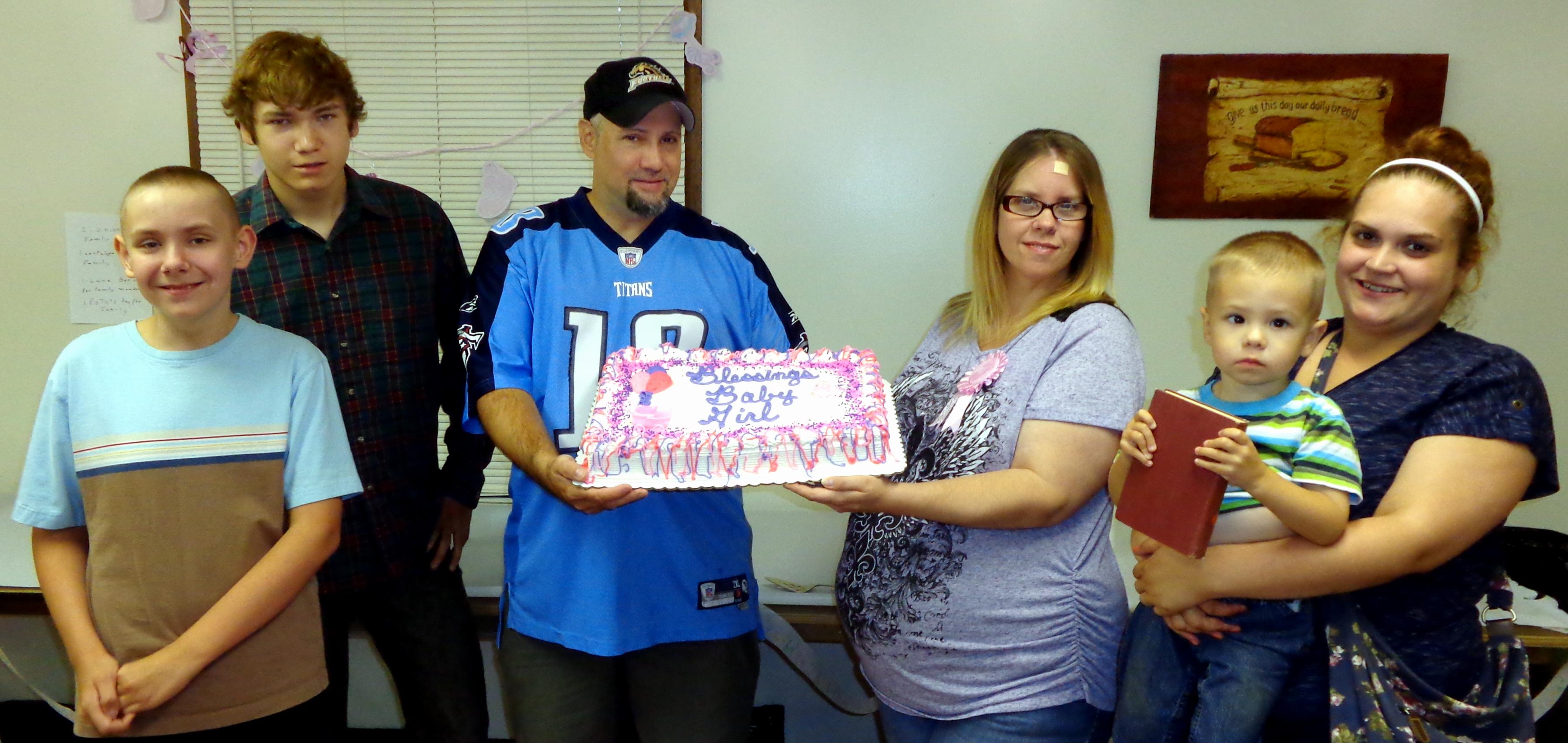 Andrea & Rob  Baby Shower – August 21, 2013Liv Snyder, born September 9, 2013